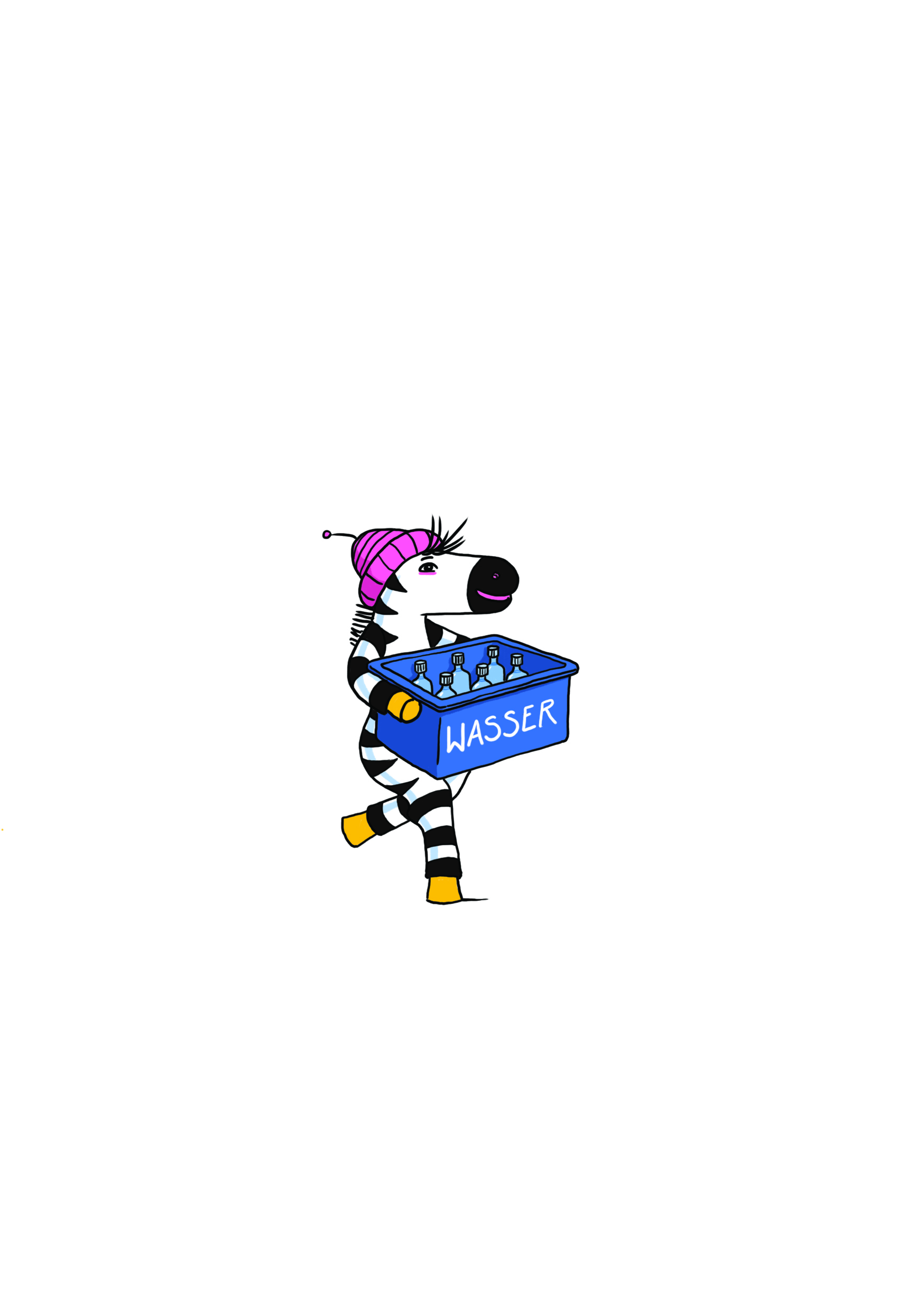 Name:Klasse:Datum:KV 